Part # YSN-201Flame King YSN-201 20 Pound Steel Propane Tank Cylinder With Type 1 Overflow Protection Device Valve, Great For Grills And BBQsHigh grade steel welded propane cylinderPremium OPD valve assemblyX-ray and hydrostatic testedPowder coated for long lasting exterior protectionPowder coated for long lasting exterior protection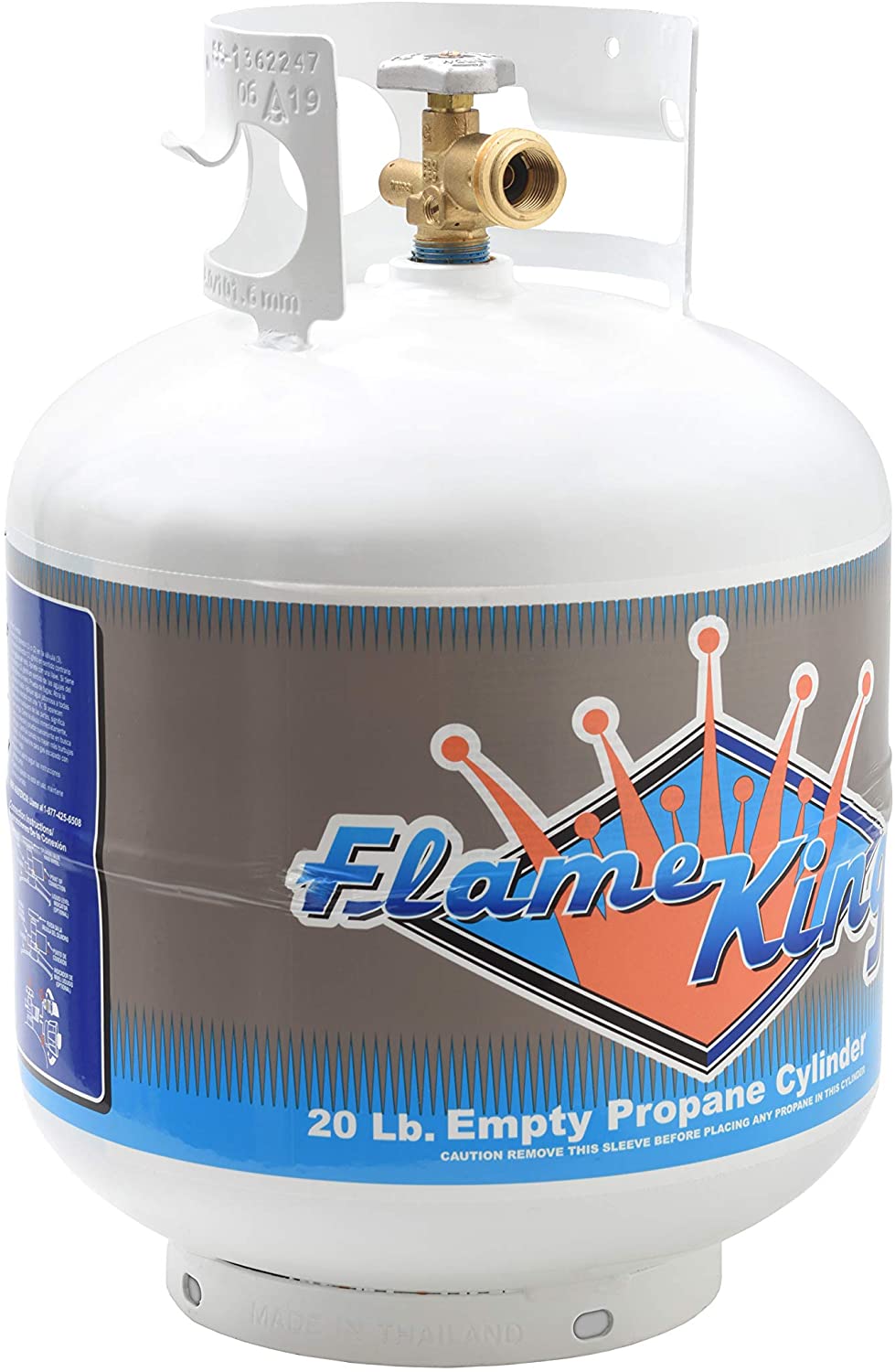 